Конспект НОД по аппликации с использованием нетрадиционной техники в старшей группе «Снежный дом»Цель:  закрепить у детей признаки зимы, сезонные изменения в природе, связанные с зимним периодом,  формировать умение детей составлять композицию на картоне.Задачи:- закреплять приёмы вырезывания различных предметов;- учить составлять композицию из бумаги;- учить аккуратно пользоваться клеем;- развивать цветовое восприятие;- развивать эстетическое восприятие;- развивать мелкую моторику рук;- воспитывать внимание, терпение, усидчивость.Материал: цветная бумага, цветной картон, белая бумага, ножницы, клей-карандаш.Ход.Организационный момент.Воспитатель:  Ребята, отгадайте загадку.Запорошила дорожки, Разукрасила окошки, Радость детям подарила И на санках прокатила.
(зима).Читаю стихотворение  И. Сурикова «Первый снег»ПЕРВЫЙ СНЕГ
Белый снег пушистый
В воздухе кружится
И на землю тихо
Падает, ложится.И под утро снегом
поле забелело,
Точно пеленою
Все его одело.Темный лес что шапкой
Принакрылся чудной
и заснул под нею
Крепко, непробудно…Стали дни коротки,
Солнце светит мало,
Вот пришли морозы
И зима настала.
- Какое время года описывается в стихотворении?Дети: Зима.Воспитатель: Какой был снег?Дети: Белый, пушистый.Воспитатель: Что говорится о снеге?Дети: Снег кружится, тихо ложиться.Воспитатель: Подумайте и скажите, на что может быть похож снег?Выслушиваются предположения детей.Воспитатель: У меня есть волшебный  снежок. Он хочет поиграть с вами.Игра «Зимние приметы »(дети передают снежок друг другу, и называют «зимние приметы»)Воспитатель: Ребята, посмотрите, к нам пришло письмо. Интересно от кого же оно? (Открывает конверт). А письмо нам написала сама Зима. Вот послушайте: «Здравствуйте, мои любимые ребята. Целый год я вас не видела и очень соскучилась. Вы все подросли и повзрослели. Хочу подарить вам волшебную снежную картину, надеюсь, она вам понравится. Ваша Зима».Воспитатель: Посмотрите, какие большие сугробы, красивые деревья и дома (показывает образец с аппликацией).- Давайте мы с вами превратимся в художников, и сделаем свои картины.Обращаю внимание детей на материал – белую бумагу, цветную бумагу.Приглашаю детей  занять свои места и постараться сделать свою зимнюю картину.Самостоятельная работа детей.Воспитатель: Молодцы, ребята! Все отлично справились. Какие у вас красивые получились работы.  Я думаю, что Зиме они тоже обязательно понравятся, и она подарит нам еще много-много снега. Мне тоже было приятно наблюдать, как вы трудились и старались. Предлагаю устроить выставку наших работ.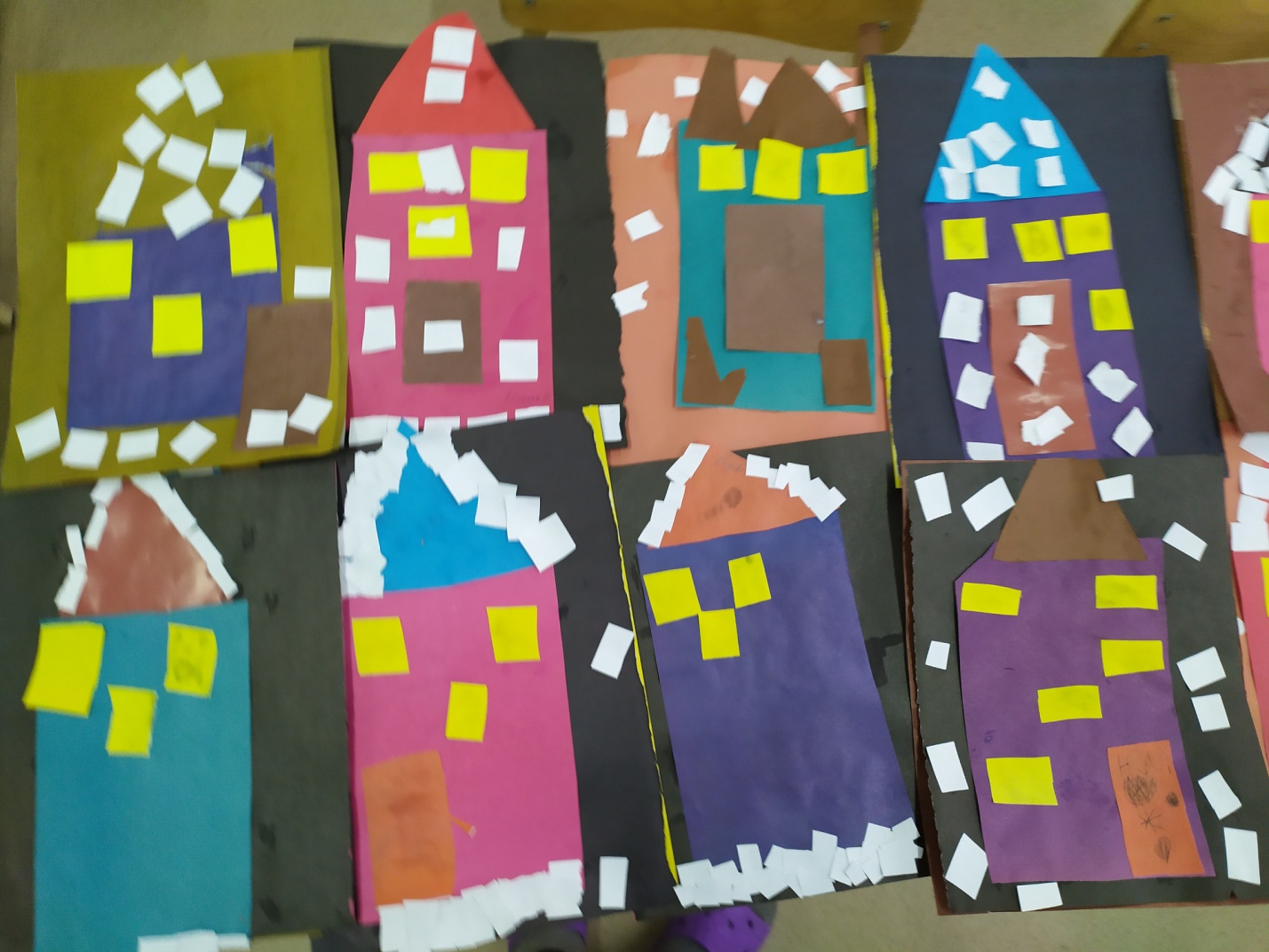 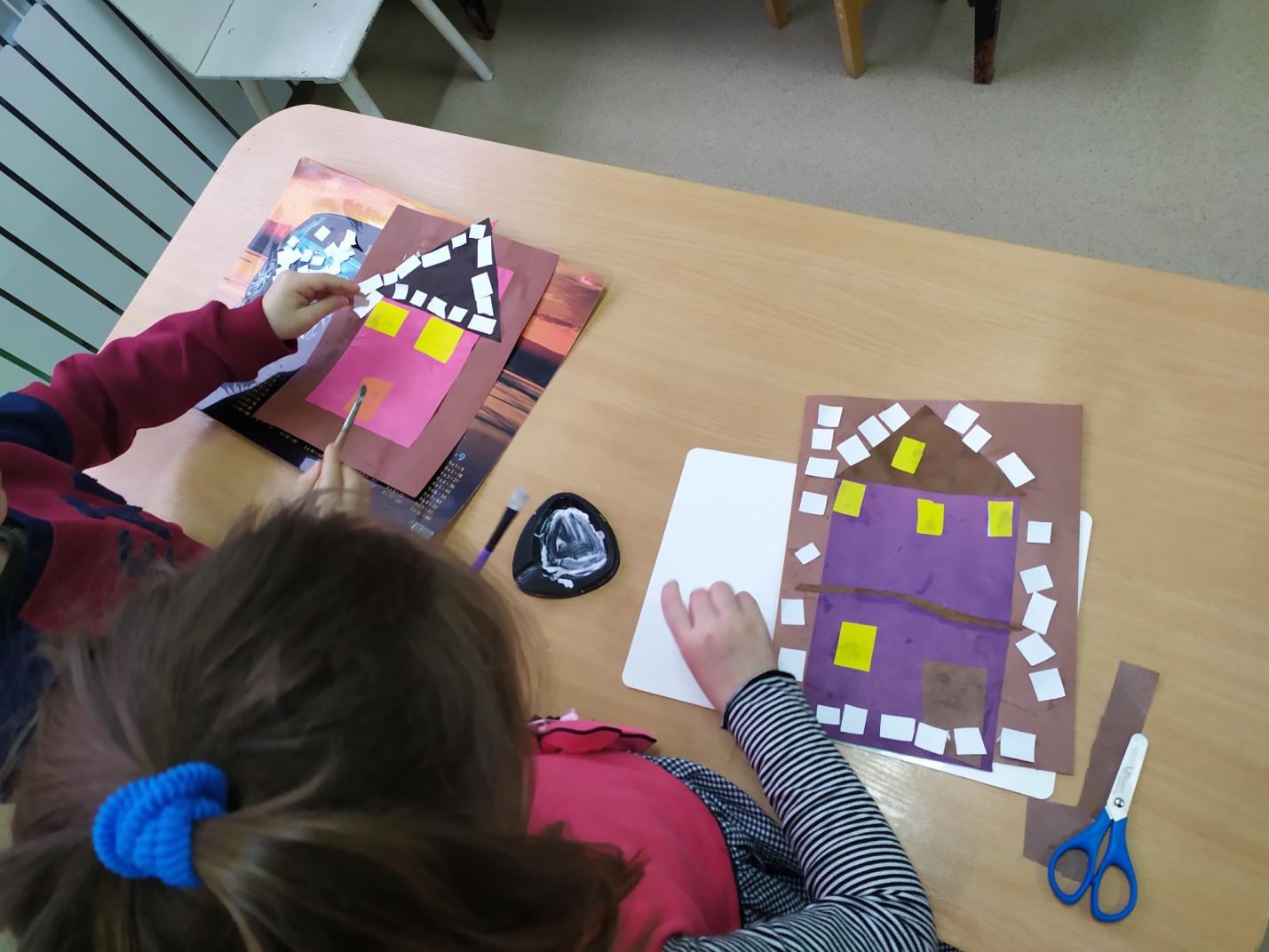 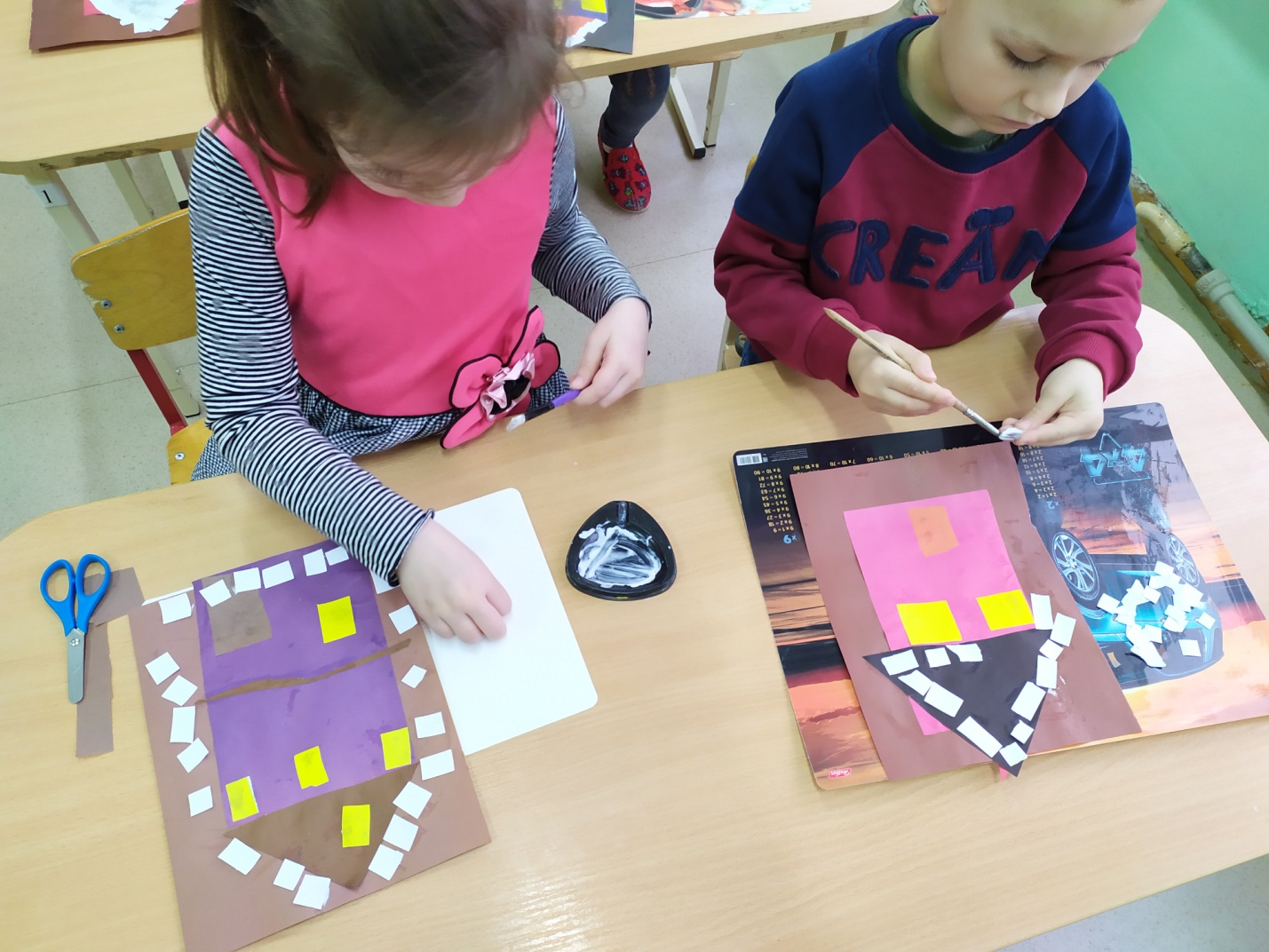 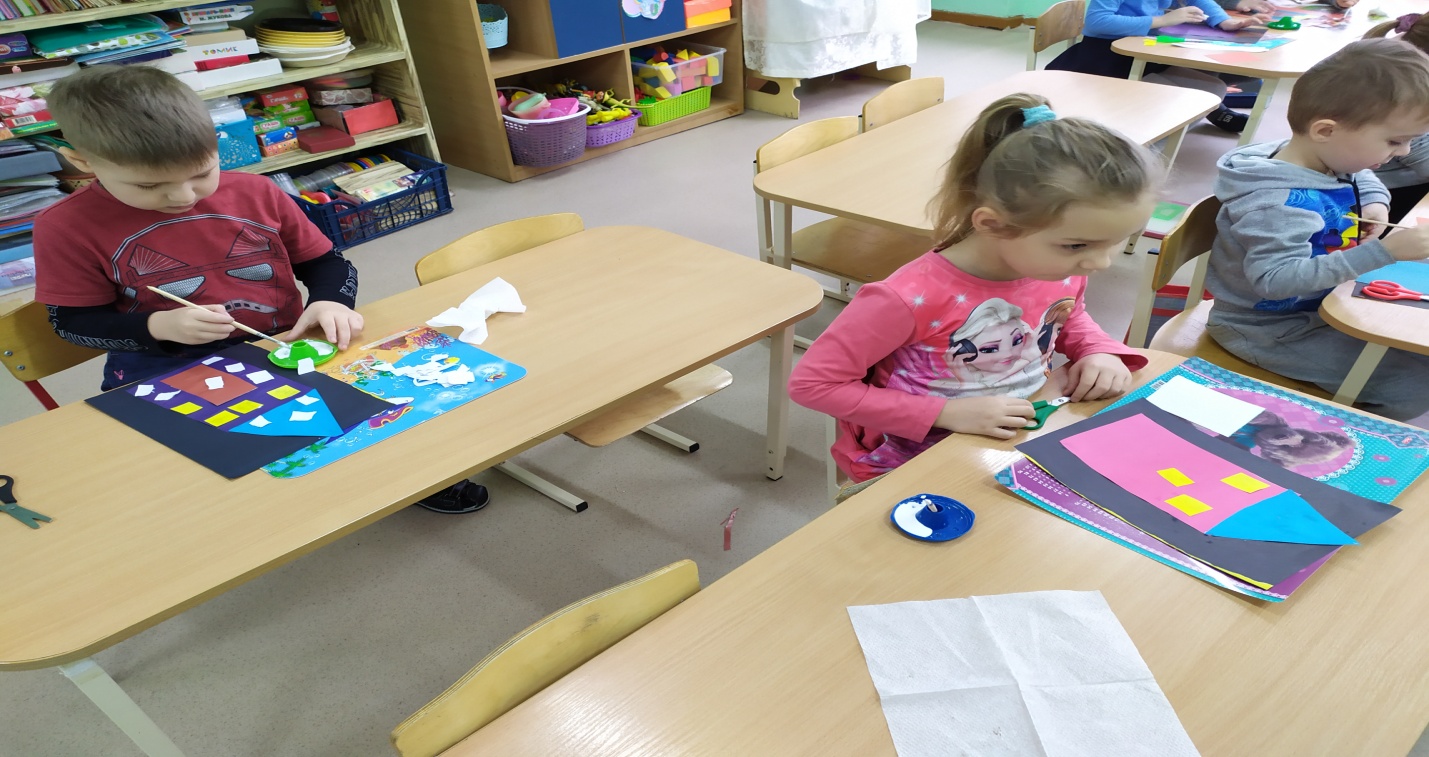 